Nationella målsättningar, delmål och indikatorerDet nationella kvalitetssystemet för skolväsendetDe nationella målsättningarna, delmålen och indikatorerna ingår, tillsammans med verksamhetens förutsättningar och faktorer för framgångsrik skolutveckling i det nationella kvalitetssystemet för skolväsendet. I kvalitetssystemet ingår även skollagens regleringar av det systematiska kvalitetsarbetet, Skolverkets kommande föreskrifter om det systematiska kvalitetsarbetet, kvalitetsdialogerna och Skolinspektionens tillsyn.Målsättningar, delmål, indikatorer, verksamhetens förutsättningar och faktorer för framgångsrik skolutveckling kan användas som utgångspunkt för det systematiska kvalitetsarbetet och ska bidra till stärkt utveckling och lärande, höjda kunskapsresultat, ökad kvalitet och en mer likvärdig utbildning inom det svenska skolväsendet.FörskolanNationell målsättning: I förskolan får varje barn en utbildning av hög kvalitet som ger barnet goda möjligheter till lek, rörelse, utveckling och lärande samt förbereder för fortsatt utbildning.Delmål 1: Varje barn med rätt till förskola har lika tillgång till utbildning. Delmål 2: Varje barn får en trygg och god miljö där utbildningen bildar en helhet av omsorg, utveckling och lärande.Delmål 3: Varje barn får en utbildning som uppmuntrar till lek och rörelse samt ger den ledning och stimulans det behöver för att kunna nå så långt som möjligt i sitt lärande och sin utveckling. Delmål 4: Varje barn som är i behov av stöd får det stöd den behöver.Delmål 5: Varje barn stimuleras i sin språkutveckling i svenska och ges goda möjligheter att utveckla sin förmåga att kommunicera.Förskoleklassen Nationell målsättning: I förskoleklassen får varje elev en utbildning av hög kvalitet som ger eleven goda möjligheter att utvecklas och lära samt förbereder för fortsatt utbildning.Delmål 1: Varje elev får en utbildning som präglas av trygghet och en undervisning som präglas av studiero.Delmål 2: Varje elev får en undervisning som ger den ledning och stimulans eleven behöver för att kunna nå så långt som möjligt i sitt lärande och sin utveckling.Delmål 3: Varje elev som är i behov av stöd får det stöd den behöver.Delmål 4: Varje elev får en god grund för att utveckla sin språkliga medvetenhet.Delmål 5: Varje elev får en god grund för att utveckla sitt matematiska tänkande.GrundskolanNationell målsättning: I grundskolan får varje elev en utbildning av hög kvalitet som ger eleven goda möjligheter att inhämta och utveckla kunskaper och värden samt ger en god grund för fortsatt utbildning.Delmål 1: Varje elev har de kunskaper den behöver för att vara väl förberedd för fortsatt utbildning.Delmål 2: Varje elev får en utbildning som präglas av trygghet och en undervisning som präglas av studiero.Delmål 3: Varje elev får en undervisning som ger den ledning och stimulans eleven behöver för att kunna nå så långt som möjligt i sitt lärande och sin utveckling.Delmål 4: Varje elev som är i behov av stöd får det stöd den behöver.Delmål 5: Varje elev kan läsa och använda det svenska språket på ett rikt och nyanserat sätt. Delmål 6: Varje elev kan använda sig av matematiskt tänkande för vidare studier och i vardagslivet.Anpassad grundskolaNationell målsättning: I den anpassade grundskolan får varje elev en utbildning av hög kvalitet som ger eleven goda möjligheter att inhämta och utveckla kunskaper och värden samt ger en god grund för fortsatt utbildning.Delmål 1: Varje elev har de kunskaper den behöver för att vara väl förberedd för fortsatt utbildning.Delmål 2: Varje elev får en utbildning som präglas av trygghet och en undervisning som präglas av studiero.Delmål 3: Varje elev får en undervisning som ger den ledning och stimulans eleven behöver för att kunna nå så långt som möjligt i sitt lärande och sin utveckling.Delmål 4: Varje elev som är i behov stöd får det stöd den behöver.Delmål 5: Varje elev kan läsa och använda det svenska språket på ett nyanserat sätt. Delmål 6: Varje elev kan använda sig av matematiskt tänkande för vidare studier och i vardagslivet.SpecialskolanNationell målsättning: I specialskolan får varje elev en utbildning av hög kvalitet som ger eleven goda möjligheter att inhämta och utveckla kunskaper och värden samt ger en god grund för fortsatt utbildning.Delmål 1: Varje elev har de kunskaper den behöver för att vara väl förberedd för fortsatt utbildning.Delmål 2: Varje elev får en utbildning som präglas av trygghet och en undervisning som präglas av studiero.Delmål 3: Varje elev får en undervisning som ger den ledning och stimulans eleven behöver för att kunna nå så långt som möjligt i sitt lärande och sin utveckling.Delmål 4: Varje elev som är i behov stöd får det stöd den behöver.Delmål 5: Varje elev kan läsa och använda det svenska språket på ett rikt och nyanserat sätt.Delmål 6: Varje elev kan använda sig av matematiskt tänkande för vidare studier och i vardagslivet.SameskolanNationell målsättning: I sameskolan får varje elev en utbildning med samisk inriktning av hög kvalitet som ger eleven goda möjligheter att inhämta och utveckla kunskaper och värden samt ger en god grund för fortsatt utbildning.Delmål 1: Varje elev har de kunskaper den behöver för att vara väl förberedd för fortsatt utbildning.Delmål 2: Varje elev får en utbildning som präglas av trygghet och en undervisning som präglas av studiero.Delmål 3: Varje elev får en undervisning som ger den ledning och stimulans eleven behöver för att kunna nå så långt som möjligt i sitt lärande och sin utveckling.Delmål 4: Varje elev som är i behov av stöd får det stöd den behöver.Delmål 5: Varje elev kan läsa och använda det svenska språket på ett rikt och nyanserat sätt samt tala, läsa och skriva samiska. Delmål 6: Varje elev har fått kunskaper om urfolket samernas kultur, språk, religion och historia.Delmål 7: Varje elev kan använda sig av matematiskt tänkande för vidare studier och i vardagslivet.FritidshemmetNationell målsättning: I fritidshemmet får varje elev en meningsfull fritid och en utbildning av hög kvalitet som ger eleven goda möjligheter att utvecklas och lära samt ger en god grund för fortsatt utbildning.Delmål 1: Varje elev får en utbildning som präglas av trygghet och en undervisning som präglas av studiero.Delmål 2: Varje elev får en meningsfull fritid och rekreation.Delmål 3: Varje elev får en undervisning som ger den ledning och stimulans eleven behöver för att kunna nå så långt som möjligt i sitt lärande och sin utveckling.Delmål 4: Varje elev som är i behov av stöd får det stöd den behöver.GymnasieskolanNationell målsättning: I gymnasieskolan får varje elev en utbildning av hög kvalitet som ger eleven goda möjligheter att inhämta, utveckla, fördjupa och tillämpa kunskaper och värden samt ger en god grund för yrkesverksamhet och fortsatta studier. Utbudet av utbildningar är anpassat till ungdomars efterfrågan och arbetsmarknadens behov av gymnasialt och eftergymnasialt utbildade personer.Delmål 1: Varje elev fullföljer gymnasieskolan.Delmål 2: Varje elev är väl förberedd för yrkesverksamhet eller för fortsatta studier.Delmål 3: Varje elev får en utbildning som präglas av trygghet och en undervisning som präglas av studiero.Delmål 4: Varje elev får en undervisning som ger den ledning och stimulans eleven behöver för att kunna nå så långt som möjligt i sitt lärande och sin utveckling.Delmål 5: Varje elev som är i behov av stöd får det stöd den behöver.Anpassad gymnasieskolaNationell målsättning: I den anpassade gymnasieskolan får varje elev en utbildning av hög kvalitet som ger eleven goda möjligheter att inhämta, utveckla, fördjupa och tillämpa kunskaper och värden samt ger en god grund för yrkesverksamhet och fortsatta studier. Utbudet av utbildningar är anpassat till ungdomars efterfrågan och bidrar till etablering i arbetslivet.Delmål 1: Varje elev fullföljer den anpassade gymnasieskolanDelmål 2: Varje elev får möjlighet till förberedelse för etablering på arbetsmarknaden och utifrån sina förutsättningar en god grund för fortsatta studier.Delmål 3: Varje elev får en utbildning som präglas av trygghet och en undervisning som präglas av studiero.Delmål 4: Varje elev får en undervisning som ger den ledning och stimulans eleven behöver för att kunna nå så långt som möjligt i sitt lärande och sin utveckling.Delmål 5: Varje elev som är i behov av stöd får det stöd den behöver.Kommunal vuxenutbildningNationell målsättning: I den kommunala vuxenutbildningen får varje elev en utbildning av hög kvalitet som ger eleven goda möjligheter att utveckla kunskaper, kompetenser och värden samt en stärkt ställning i arbets- och samhällslivet och en god grund för fortsatt utbildning. Kommunal vuxenutbildning utgör en bas för kompetensförsörjningen till arbetslivet.Delmål 1: Varje elev får en god grund för fortsatt utbildning och stärker sin ställning i arbets- och samhällslivet.Delmål 2: Varje elev får en utbildning som präglas av trygghet och en undervisning som präglas av studiero.Delmål 3: Varje elev får en undervisning som ger den ledning och stimulans eleven behöver för att kunna nå så långt som möjligt i sitt lärande och sin utveckling.Delmål 4: Varje elev som är i behov av stöd får det stöd den behöver.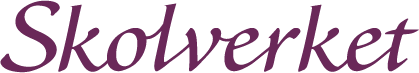 Indikatorer/lokal uppföljning i kommunen, exempelvis:Källa:Andel inskrivna barn i åldern 3–5 år i kommunenNat. statistikDeltagande i förskolan i olika delar av och områden i kommunenLokal uppföljningLokal uppföljning, exempelvis:Uppfattningen bland barn, förskollärare, barnskötare och annan personal samt vårdnadshavare om miljön och utbildningen i förskolan Lokal uppföljning, exempelvis:Uppfattningen bland barn, förskollärare, barnskötare och annan personal samt vårdnadshavare om uppmuntran till lek och rörelse samt om ledning och stimulans Lokal uppföljning, exempelvis:Uppfattningen bland barn, förskollärare, barnskötare och annan personal samt vårdnadshavare om stöd Lokal uppföljning, exempelvis:Uppfattningen bland barn, förskollärare, barnskötare och annan personal samt vårdnadshavare om verksamheten ger varje barn möjlighet att utveckla sin svenska och sin förmåga att kommunicera Indikatorer/lokal uppföljning, exempelvis:Källa:Uppfattningen bland elever, lärare, förskollärare och annan personal om trygghet, studiero och att förhindra kränkningarLokal uppföljningVårdnadshavares uppfattning om trygghet och studieroSkolenkäten (index 6)Indikatorer/lokal uppföljning, exempelvis:Källa:Uppfattningen bland elever, lärare och förskollärare om ledning och stimulans Lokal uppföljningVårdnadshavares uppfattning om stimulansSkolenkäten (index 2 + fråga om utmaningar)Indikatorer/lokal uppföljning, exempelvis:Källa:Uppfattningen bland elever, lärare och förskollärare om extra anpassningar och särskilt stöd Lokal uppföljningVårdnadshavares uppfattning om deras barn får den hjälp som behövsSkolenkäten (fr. om hjälp)Lokal uppföljning, exempelvis:Uppfattningen bland elever, lärare, förskollärare och vårdnadshavare om verksamheten ger varje elev en god grund för att utveckla sin språkliga medvetenhet  Lokal uppföljning, exempelvis:Uppfattningen bland elever, lärare, förskollärare och vårdnadshavare om verksamheten ger varje elev en god grund för att utveckla sitt matematiska tänkande Indikatorer, exempelvis:Källa:Andel elever som har lägst betyget E i samtliga ämnen efter årskurs 6Nat. statistikAndel elever som har lägst betyget E i samtliga ämnen efter årskurs 9Nat. statistikAndel elever som blir behöriga till ett nationellt program i gymnasieskolan.Nat. statistikIndikatorer, exempelvis:Källa:Elevers upplevelse av trygghet i årskurs 5Skolenkäten (index 8)Elevers upplevelse av trygghet i årskurs 8Skolenkäten (index 8)Elevers upplevelse av studiero i årskurs 5Skolenkäten (index 9)Elevers upplevelse av studiero i årskurs 8Skolenkäten (index 9)Elevers upplevelse av skolans arbete med att förhindra kränkningar i årskurs 5Skolenkäten (index 10)Elevers upplevelse av skolans arbete med att förhindra kränkningar i årskurs 8Skolenkäten (index 10)Pedagogiska personalens uppfattning om trygghetSkolenkäten (index 10)Pedagogiska personalens uppfattning om studieroSkolenkäten (index 9)Indikatorer, exempelvis:Källa:Elevers upplevelse av stimulans i årskurs 5Skolenkäten (index 2)Elevers upplevelse av stimulans i årskurs 8Skolenkäten (index 2)Pedagogiska personalens uppfattning om stimulans Skolenkäten (index 3)Indikatorer, exempelvis:Källa:Elevers upplevelse av stöd i årskurs 5Skolenkäten (index 3)Elevers upplevelse av stöd i årskurs 8Skolenkäten (index 3)Pedagogiska personalens uppfattning om stöd och särskilt stödSkolenkäten (index 4 och 11)Vårdnadshavares uppfattning om deras barn får den hjälp som behövsSkolenkäten (fr. om hjälp)Indikatorer, exempelvis:Källa:Andel elever som uppnår kravnivån på samtliga delprov i det nationella provet i svenska eller svenska som andraspråk i årskurs 3Nat. statistikAndel elever som har lägst betyget E i ämnet svenska eller svenska som andraspråk i årskurs 6Nat. statistikAndel elever som har lägst betyget E i ämnet svenska eller svenska som andraspråk i årskurs 9Nat. statistikIndikatorer, exempelvis:Källa:Andel elever som uppnår kravnivån på samtliga delprov i det nationella provet i matematik i årskurs 3Nat. statistikAndel elever som har lägst betyget E i ämnet matematik i årskurs 6Nat. statistikAndel elever som har lägst betyget E i ämnet matematik i årskurs 9Nat. statistikLokal uppföljning, exempelvis:Uppföljning av elevers kunskaper i ämnen och ämnesområden (utifrån kriterier för bedömning av godtagbara kunskaper respektive kriterier för bedömning av fördjupade kunskaper)Indikatorer/lokal uppföljning, exempelvis:Källa:Uppfattningen bland elever, lärare och annan personal om trygghet, studiero och att förhindra kränkningar Lokal uppföljningVårdnadshavares uppfattning om trygghet och studieroSkolenkäten (index 6)Indikatorer/lokal uppföljning, exempelvis:Källa:Uppfattningen bland elever och lärare om ledning och stimulans Lokal uppföljningVårdnadshavares uppfattning om stimulansSkolenkäten (index 2 + fråga om utmaningar)Indikatorer/lokal uppföljning, exempelvis:Källa:Uppfattningen bland elever och lärare om extra anpassningar och särskilt stöd Lokal uppföljningVårdnadshavares uppfattning om deras barn får den hjälp som behövsSkolenkäten (fr. om hjälp)Lokal uppföljning, exempelvis:Uppföljning av elevers kunskaper i ämnena svenska eller svenska som andraspråk och inom ämnesområdet kommunikation (utifrån kriterier för bedömning av godtagbara kunskaper respektive kriterier för bedömning av fördjupade kunskaper)Lokal uppföljning, exempelvis:Uppföljning av elevers kunskaper i ämnet matematik och inom ämnesområdet verklighetsuppfattning (utifrån kriterier för bedömning av godtagbara kunskaper respektive kriterier för bedömning av fördjupade kunskaper)Indikatorer/lokal uppföljning, exempelvis:Källa:Uppföljning av elevers kunskaper i ämnen (utifrån betyg)	Lokal uppföljningAndel elever som efter årskurs 10 är behöriga till ett nationellt program i gymnasieskolanNat. statistikLokal uppföljning, exempelvis:Uppfattningen bland elever, lärare och annan personal samt vårdnadshavare om trygghet, studiero och att förhindra kränkningarLokal uppföljning, exempelvis:Uppfattningen bland elever, lärare och vårdnadshavare om ledning och stimulans Lokal uppföljning, exempelvis:Uppfattningen bland elever, lärare och vårdnadshavare om extra anpassningar och särskilt stöd Lokal uppföljning, exempelvis:Uppföljning av elevers kunskaper i ämnena svenska eller svenska som andraspråk, svenska för döva och hörselskadade eller svenska för döva och hörselskadade elever med intellektuell funktionsnedsättning (utifrån betyg)Lokal uppföljning, exempelvis:Uppföljning av elevers kunskaper i ämnet matematik (utifrån betyg)Lokal uppföljning, exempelvis:Uppföljning av elevers kunskaper i ämnen (utifrån betyg och resultat på nationella prov)Lokal uppföljning, exempelvis:Uppfattningen bland elever, lärare och annan personal samt vårdnadshavare om trygghet, studiero och att förhindra kränkningarLokal uppföljning, exempelvis:Uppfattningen bland elever, lärare och vårdnadshavare om ledning och stimulans Lokal uppföljning, exempelvis:Uppfattningen bland elever, lärare och vårdnadshavare om extra anpassningar och särskilt stöd Lokal uppföljning, exempelvis:Uppföljning av elevers kunskaper i ämnena svenska eller svenska som andraspråk och i samiska (utifrån betyg och resultat på nationella prov)Lokal uppföljning, exempelvis:Uppföljning av elevers kunskaper om urfolket samernas kultur, språk, religion och historiaLokal uppföljning, exempelvis:Uppföljning av elevers kunskaper i ämnet matematik (utifrån betyg och resultat på nationella prov)Indikatorer/lokal uppföljning, exempelvis:Källa:Uppfattningen bland elever, lärare och annan personal om trygghet, studiero och att förhindra kränkningar Lokal uppföljningVårdnadshavares uppfattning om fritidshemmet erbjuder deras barn en trygg verksamhetSkolenkäten (fr. 8, ej index)Indikatorer/lokal uppföljning, exempelvis:Källa:Uppfattningen bland elever, lärare och annan personal om fritidshemmet erbjuder eleverna en meningsfull fritid och rekreation Lokal uppföljningVårdnadshavares uppfattning om fritidshemmet erbjuder deras barn meningsfulla aktiviteter respektive möjligheter till både aktivitet och vilaSkolenkäten (två fr. 8, ej index)Indikatorer/lokal uppföljning, exempelvis:Källa:Uppfattningen bland elever, lärare och annan personal om ledning och stimulans Lokal uppföljningVårdnadshavares uppfattning om fritidshemmet stimulerar deras barns lärande respektive sociala utvecklingSkolenkäten (två fr. 8, ej index)Lokal uppföljning, exempelvis:Uppfattningen bland elever, lärare och annan personal samt vårdnadshavare om extra anpassningar och särskilt stöd Indikatorer/lokal uppföljning, exempelvis:Källa:Andel elever som uppnår gymnasieexamen inom tre respektive fyra år, på högskoleförberedande respektive yrkesprogram Nat. statistikAndel elever av dem som börjar på ett introduktionsprogram och går över till ett nationellt program, som uppnår gymnasieexamen inom fem årNat. statistikAndel elever på introduktionsprogram som når målen med sin utbildningLokal uppföljningIndikatorer, exempelvis:Källa:Andel elever som tre år efter avslutad utbildning på yrkes-program eller högskoleförberedande program har etablerad ställning på arbetsmarknaden, är högskolestuderande respektive deltar i andra studierNat. statistikAndel elever som tre år efter avslutad utbildning på introduktionsprogram har etablerad ställning på arbetsmarknaden, är högskolestuderande respektive deltar i andra studier Nat. statistikIndikatorer, exempelvis:Källa:Elevers upplevelse av trygghet år 2Skolenkäten(index 9)Elevers upplevelse av studiero år 2Skolenkäten (index 8)Elevers upplevelse av skolans arbete med att förhindra kränkningar år 2Skolenkäten (index 10)Pedagogiska personalens uppfattning om trygghetSkolenkäten (index 10)Pedagogiska personalens uppfattning om studieroSkolenkäten (index 9)Indikatorer, exempelvis:Källa:Elevers upplevelse av stimulans år 2Skolenkäten (index 2)Pedagogiska personalens uppfattning om stimulansSkolenkäten (index 3)Indikatorer, exempelvis:Källa:Elevers upplevelse av stöd år 2Skolenkäten (index 3)Pedagogiska personalens uppfattning om stöd och särskilt stödSkolenkäten (index 4 och 11)Lokal uppföljning, exempelvis:Andel elever på nationella program som fullföljer sin utbildning inom fyra år respektive andel elever på individuella program som når målen med sin utbildning Indikatorer/lokal uppföljning, exempelvis:Källa:Andel elever som genomför 22 veckors apl inom det yrkesområde utbildningen förbereder förLokal uppföljningAndel elever som tre år efter avslutad utbildning har arbete, deltar i studier respektive deltar i daglig verksamhet.Nat. statistik (ej framtagen ännu)Lokal uppföljning, exempelvis:Uppfattningen bland elever, lärare och annan personal om trygghet, studiero och att förhindra kränkningarLokal uppföljning, exempelvis:Uppfattningen bland elever och lärare om ledning och stimulans Lokal uppföljning, exempelvis:Uppfattningen bland elever och lärare om extra anpassningar och särskilt stödIndikatorer/lokal uppföljning, exempelvis:Källa:Andel kursdeltagare som avslutar kurs med godkänt betyg på grundläggande nivå.Nat. statistikAndel kursdeltagare som avslutar kurs med godkänt betyg på gymnasial nivå.Nat. statistikAndel kursdeltagare som avslutar kurs med godkänt betyg i svenska för invandrare.Nat. statistikAndel kursdeltagare som slutför sin kurs inom den anpassade kommunala vuxenutbildningen.Lokal uppföljningAndel elever som ett år efter avslutad utbildning på grundläggande eller gymnasial nivå har etablerad ställning på arbetsmarknaden, är högskolestuderande respektive deltar i andra studier.Nat. statistik länsnivå (ej framtagen ännu)Andel elever som ett år efter avslutad utbildning i svenska för invandrare har etablerad ställning på arbetsmarknaden, är högskolestuderande respektive deltar i andra studier.Nat. statistik länsnivå (ej framtagen ännu)Andel elever som ett år efter avslutad utbildning i komvux som anpassad utbildning har arbete, deltar i studier respektive deltar i daglig verksamhet.Nat. statistik länsnivå (ej framtagen ännu)Lokal uppföljning, exempelvis:Uppfattningen bland elever och lärare om trygghet, studiero och att förhindra kränkningarLokal uppföljning, exempelvis:Uppfattningen bland elever och lärare om ledning och stimulans Lokal uppföljning, exempelvis:Uppfattningen bland elever och lärare om extra anpassningar 